      Curriculum Vitae Full name: Huynh Phuong Duyen Email: duyenhp@ntu.edu.vnDepartment of Social Sciences and HumanitiesFaculty of Social Sciences and Humanities Nha Trang University02 Nguyen Dinh Chieu St., Nha Trang City, VietnamEDUCATIONUniversity of Social Science and Humanities, Ho Chi Minh.2006 – 2010	: the Bachelor of sociology2011 – 2014: the Master of sociologyRESEARCH INTERESTSSocial problems, teamwork, soft skillsRESEARCH EXPERIENCEService learning, Improving Vietnamese softskills of students.TEACHING RESPONSIBILITYSociology, Communication and teamwork skills, cultural facilities.PUBLICATIONS and PRESENTATIONS Journals: Presentations: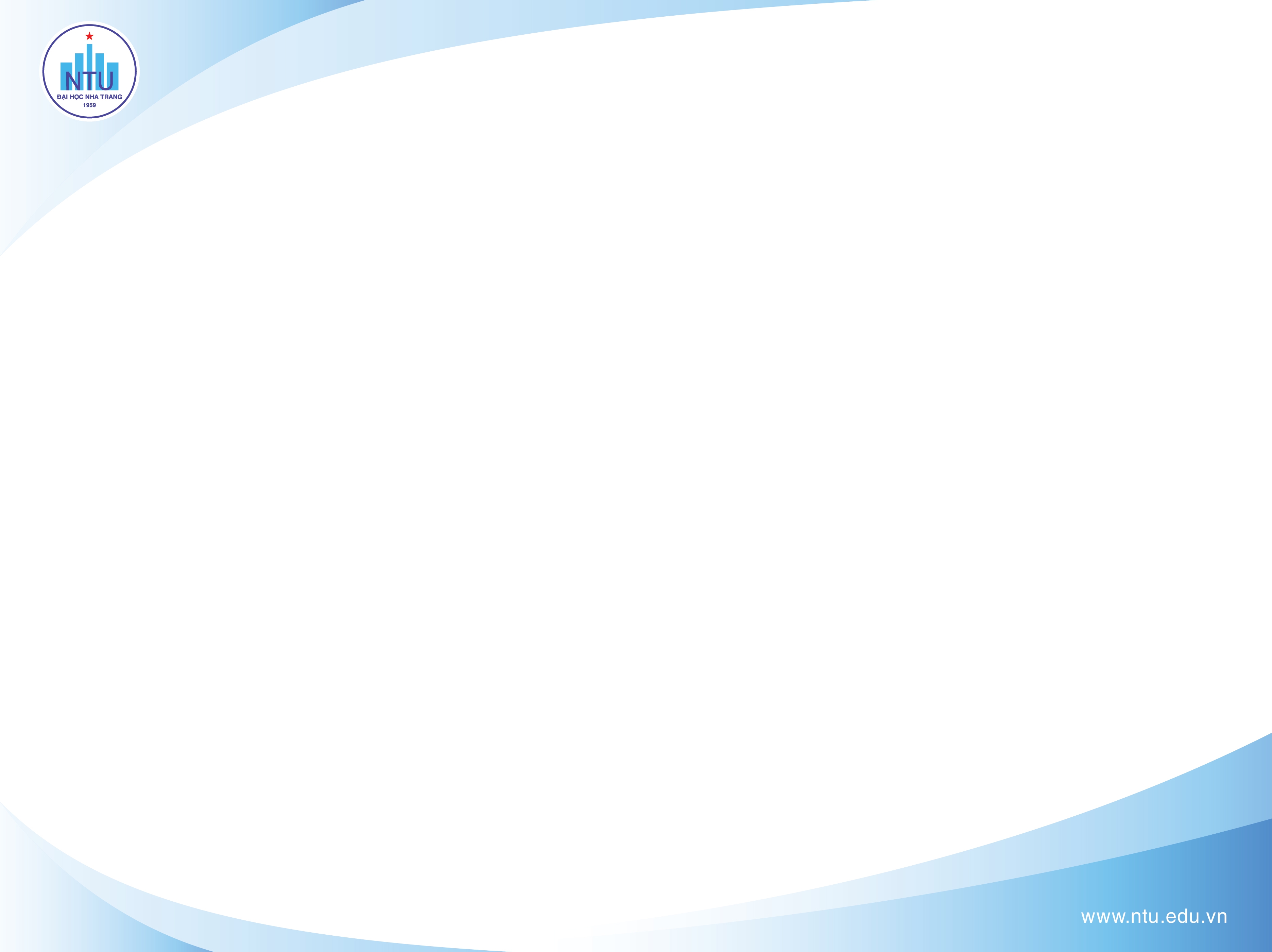 